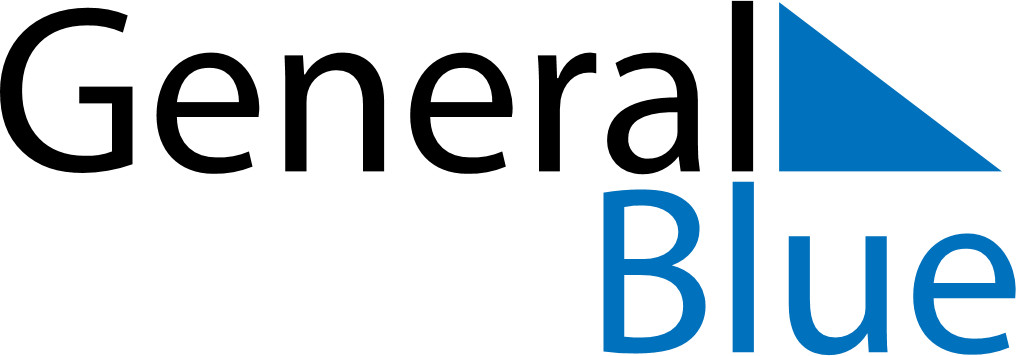 December 2198December 2198December 2198December 2198December 2198SundayMondayTuesdayWednesdayThursdayFridaySaturday12345678910111213141516171819202122232425262728293031